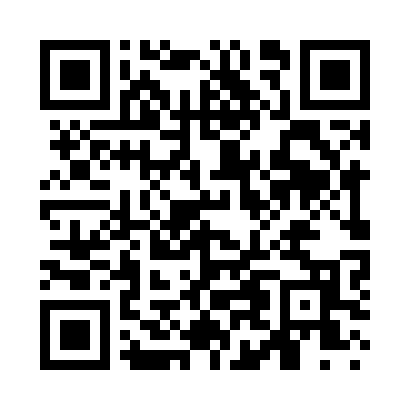 Prayer times for West Charlton, New York, USAMon 1 Jul 2024 - Wed 31 Jul 2024High Latitude Method: Angle Based RulePrayer Calculation Method: Islamic Society of North AmericaAsar Calculation Method: ShafiPrayer times provided by https://www.salahtimes.comDateDayFajrSunriseDhuhrAsrMaghribIsha1Mon3:355:211:005:058:3910:252Tue3:365:221:005:058:3910:253Wed3:365:221:015:058:3810:244Thu3:375:231:015:058:3810:245Fri3:385:241:015:058:3810:236Sat3:395:241:015:058:3710:227Sun3:405:251:015:058:3710:228Mon3:415:261:015:058:3710:219Tue3:425:261:015:058:3610:2010Wed3:435:271:025:058:3610:1911Thu3:455:281:025:058:3510:1812Fri3:465:291:025:058:3510:1713Sat3:475:301:025:058:3410:1614Sun3:485:301:025:058:3310:1515Mon3:505:311:025:058:3310:1416Tue3:515:321:025:058:3210:1317Wed3:525:331:025:048:3110:1218Thu3:545:341:025:048:3110:1119Fri3:555:351:025:048:3010:0920Sat3:565:361:035:048:2910:0821Sun3:585:371:035:048:2810:0722Mon3:595:381:035:048:2710:0523Tue4:005:391:035:038:2610:0424Wed4:025:401:035:038:2510:0325Thu4:035:411:035:038:2410:0126Fri4:055:421:035:028:2310:0027Sat4:065:431:035:028:229:5828Sun4:085:441:035:028:219:5729Mon4:095:451:035:018:209:5530Tue4:115:461:035:018:199:5331Wed4:125:471:025:018:189:52